 Pruszków, dn. 8 lipca 2022 roku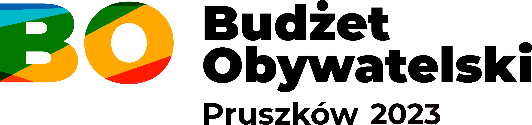 WIS.3020.1.33.2022LISTA RANKINGOWA PROJEKTÓWZgodnie z § 15 pkt 2 Uchwały Nr VI.71.2019 Rady Miasta Pruszkowa z dnia 28 marca 2019 roku 
w sprawie przeprowadzenia konsultacji społecznych z mieszkańcami miasta Pruszkowa w zakresie budżetu obywatelskiego, podaję do publicznej wiadomości listę rankingową projektów w ramach Budżetu Obywatelskiego Miasta Pruszkowa na rok 2023.ob. 1 - GĄSINob. 1 - GĄSINob. 1 - GĄSINob. 1 - GĄSINob. 1 - GĄSINMiejsceNr projektuTytułKwotaLiczba punktów14Miejsce spotkań dla mieszkańców46 000,00 zł102925Złota rączka41 000,00 zł38436Nasadzenia drzew i krzewów40 000,00 zł28141Zakup i przekazanie pojemników do gromadzenia bioodpadów tzw. BIO BOX'ÓW do użytku domowego10 000,00 zł19653Roślinność okrywowa w pasach drogowych ulic miejskich110 000,00 zł192ob. 2 - ŻBIKÓW-BĄKIob. 2 - ŻBIKÓW-BĄKIob. 2 - ŻBIKÓW-BĄKIob. 2 - ŻBIKÓW-BĄKIob. 2 - ŻBIKÓW-BĄKIMiejsceNr projektuTytułKwotaLiczba punktów15Seniorada VII - Żbików-Bąki120 000,00 zł435421Pruszkowski Festiwal Orkiestr Dętych120 000,00 zł169232Strefa malucha na skwerze przy ul. Długosza120 000,00 zł104447Nasadzenia drzew i krzewów40 000,00 zł29553Joga w Parku Kultury i Wypoczynku Mazowsze w Pruszkowie3 000,00 zł26668Wzmocnienie pewności siebie u kobiet110 000,00 zł24176Roślinność okrywowa w pasach drogowych ulic miejskich120 000,00 zł21984Zakup i przekazanie pojemników do gromadzenia bioodpadów tzw. BIO BOX'ÓW do użytku domowego15 000,00 zł16799Zakup przydomowych kompostowników dla mieszkańców30 000,00 zł152ob. 3 - MALICHY TWORKIob. 3 - MALICHY TWORKIob. 3 - MALICHY TWORKIob. 3 - MALICHY TWORKIob. 3 - MALICHY TWORKIMiejsceNr projektuTytułKwotaLiczba punktów19Publikacja okolicznościowa książka z okazji 100-lecia istnienia klubu Znicz Pruszków w roku 202390 000,00 zł256924Świetlica osiedlowa dla mieszkańców - Malichy - Tworki120 000,00 zł228135Piknik Country Malichy i Piknik Społeczne Inspiracje – plenerowe wydarzenia artystyczno-społeczne w Malichach70 000,00 zł972410Festiwal Teatrów dla Dzieci - Teatralne Święto dla Najmłodszych120 000,00 zł61852Maraton filmowy "Władcy Pierścieni"20 000,00 zł45861Czas na Nas - nauka języka angielskiego hiszpańskiego dla mieszkańców Pruszkowa120 000,00 zł43178Nasadzenia drzew i krzewów40 000,00 zł202ob. 4 - OSTOJA PORCELITob. 4 - OSTOJA PORCELITob. 4 - OSTOJA PORCELITob. 4 - OSTOJA PORCELITMiejsceNr projektuTytułKwotaLiczba punktów12Wesoły Senior II116 100,00 zł258827Nowe oświetlenie na placyku na Ostoi92 600,00 zł132038Kurs samoobrony dla kobiet22 150,00 zł55646Czas na Nas - język angielski i portugalski dla mieszkańców Pruszkowa120 000,00 zł38255Trening Motoryczny dla Dzieci i Młodzieży z elementami gimnastyki21 380,00 zł32561Nasadzenia drzew i krzewów30 000,00 zł25974Roślinność okrywowa w pasach drogowych ulic miejskich80 000,00 zł180ob. 5 - CENTRUMob. 5 - CENTRUMob. 5 - CENTRUMob. 5 - CENTRUMob. 5 - CENTRUMMiejsceNr projektuTytułKwotaLiczba punktów111PDF Pruszkowski Dzień Folkloru120 000,00 zł202324Teqball w Parku Anielin120 000,00 zł165739Seniorada VII - Centrum120 000,00  zł161947Piknik Rockowy - Reaktywacja120 000,00 zł93751Wakacyjne Potańcówki120 000,00 zł519610Trwałe oznakowanie trasy parkrun Pruszków6 000,00 zł479713Nasadzenia drzew i krzewów80 000,00 zł35183Zajęcia fitness, fitness rodzinny.4 000,00 zł25698Klub Przyjaciół Książki67 000,00 zł219105Roślinność okrywowa w pasach drogowych ulic miejskich100 000,00 zł207ob. 6 - STARE ŚRÓDMIEŚCIEob. 6 - STARE ŚRÓDMIEŚCIEob. 6 - STARE ŚRÓDMIEŚCIEob. 6 - STARE ŚRÓDMIEŚCIEob. 6 - STARE ŚRÓDMIEŚCIEMiejsceNr projektuTytułKwotaLiczba punktów17Kulturalnie i aktywnie - cykl pikników dla dzieci41 000,00 zł47621Nasadzenia drzew i krzewów40 000,00 zł23235Roślinność okrywowa w pasach drogowych ulic miejskich80 000,00 zł165ob. 7 - OSIEDLE STASZICA BOLESŁAWA PRUSAob. 7 - OSIEDLE STASZICA BOLESŁAWA PRUSAob. 7 - OSIEDLE STASZICA BOLESŁAWA PRUSAob. 7 - OSIEDLE STASZICA BOLESŁAWA PRUSAob. 7 - OSIEDLE STASZICA BOLESŁAWA PRUSAMiejsceNr projektuTytułKwotaLiczba punktów14Aktywny Senior V120 000,00 zł249727Modernizacja Placu Zabaw dla najmłodszych Pruszkowiaków przy Przedszkolu Miejskim nr 13120 000,00 zł194531Przepis na udaną zabawę, na terenie Szkoły Podstawowej nr 2109 599,94 zł176348Nasadzenia drzew i krzewów20 000,00 zł35752Świetlica Aktywnej Rodziny120 000,00 zł24565Roślinność okrywowa w pasach drogowych ulic miejskich90 000,00 zł160